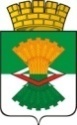 ДУМАМАХНЁВСКОГО МУНИЦИПАЛЬНОГО ОБРАЗОВАНИЯ                                               третьего созываРЕШЕНИЕ   от   30 мая   2019  года                п.г.т. Махнёво                              №  417Об информации Администрации Махнёвского муниципального образования об  итогах отопительного периода  2018-2019 годов  и подготовке   жилищно-коммунального хозяйства на территории Махнёвского муниципального образования к работе в отопительный период 2019-2020 годов      Заслушав   информацию  Администрации  Махнёвского      муниципального образования    об итогах отопительного периода 2018-2019 годов и подготовке жилищно-коммунального хозяйства к работе в отопительный период 2019-2020 годов,  Дума Махнёвского муниципального образованияРЕШИЛА:Информацию Администрации Махнёвского  муниципального            образования об итогах отопительного периода 2018-2019 годов и подготовке     жилищно-коммунального хозяйства к работе в отопительный период 2019-2020 годов принять к сведению (приложение к настоящему Решению).Настоящее Решение вступает в силу со дня его принятия.Настоящее Решение опубликовать в газете «Алапаевская искра» и   разместить на сайте Махнёвского муниципального образования в сети           «Интернет».Председатель   Думымуниципального образования                                                            И.М.АвдеевГлава муниципального  образования                                                 А.В.Лызлов       Приложение к Решению Думы Махнёвского муниципального   образования от 30.05.2019  № 417    Информация    об  итогах отопительного периода 2018-2019 годов  и подготовке   жилищно-коммунального хозяйства на территории Махнёвского муниципального      образования к работе в отопительный период 2019-2020 годовМахнёвское     муниципальное образование отчиталось  по   форме         Государственной статистической отчётности на 01 ноября 2018 года о готовности жилищно-коммунального хозяйства к работе в зимних условиях 2018/2019 годов по основным показателям: жилищный фонд, котельные, водопроводные сети – 100 процентов.На начало отопительного сезона с 15 сентября 2018г.  был обеспечен стодневный запас топлива (795м3 дров).            Своевременно до 15 сентября 2018 года были получены паспорта готовности  к эксплуатации в осенне-зимний период 2019-2020 годы 100 процентов жилых домов  и котельных, обеспечивающих теплоснабжение жилищного фонда и объектов социальной сферы.             На начало отопительного сезона были запушены и введены в рабочий режим котельные, эксплуатируемые МУП «Теплосистемы», в следующих населённых пунктах: с. Измоденово – газовая котельная 1.6 МВт (твёрдотопливная котельная 1.2 МВт- резерв), с. Мугай - твёрдотопливная котельная 0.3 МВт (газовая котельная 1.6 МВт - резерв), п.г.т. Махнёво  ул. Городок Карьера 17б - газовая котельная 3.5 МВт (твёрдотопливная котельная 5.0  МВт- резерв), п.г.т. Махнёво  ул. Гагарина 94 - газовая котельная 2.7 МВт (твёрдотопливная котельная 1.6  МВт- резерв), п.г.т. Махнёво  ул. Профсоюзная 2в - твёрдотопливная   котельная 0.93  МВт, с. Кишкинское -  твёрдотопливная котельная 0.93  МВт, п. Санкино ул. Садовая 8 - твёрдотопливная котельная 0.93  МВт, п. Санкино пер. Школьный 13 - твёрдотопливная котельная 0.5  МВт..За  период  отопительного сезона произошло  116 инцидентов на тепловых сетях, в том числе: «Махнёво-1» п.г.т. Махнёво, ул. Городок Карьера – 289 инцидентов; «Махнёво-2» п.г.т. Махнёво, ул. Гагарина 94 – 21 инцидент; «Махнёво-3»п.г.т. Махнёво, ул. Профсоюзная 2 – 23 инцидента; «Измоденово» с. Измоденово, ул. Мира 16 – 17 инцидентов; «Кишкинское» с. Кишкинское – 8 инцидентов; «Санкино-1» п. Санкино, ул. Садовая 6 – 12 инцидентов; «Санкино-2» п. Санкино, пер. Торговый – 5 инцидентов; с. Мугай, ул. 70 лет Октября – 2 инцидента. Эти инциденты на тепловых сетях ликвидировались рабочими МУП «Теплосистемы».Технологические нарушения и аварийные ситуации своевременно          устранялись, что позволило не допустить  чрезвычайных ситуаций.    В целом отопительный период 2018/2019 года на территории Махнёвского муниципального образования прошёл  удовлетворительно.          Итоги выполнения  отопительного период 2018/2019 рассматривались на оперативных совещаниях у Главы Махнёвского МО.   Подготовка к                 отопительному сезону проходит    в соответствии с утверждённым    планом    мероприятий по подготовке жилищно-коммунального хозяйства к работе в       отопительный период 2019/2020 года (приложение  к настоящей информации)  с учетом проблем, проявившихся в завершающемся отопительном сезоне.	    Приложение                                                      к   информации Администрации                                                Махнёвского муниципального образования                                                   об итогах отопительного периода                                                  2018-2019 годов  и подготовке                                                              жилищно-коммунального комплекса                                                                            на территории Махнёвского муниципального                                                                  образования к работе в отопительный                                      период 2019-2020 годовПЛАНмероприятий по подготовке жилищного фонда, объектов социального и культурного назначения, жилищно-коммунального комплекса на территории Махнёвского муниципального образования к работе в отопительный период 2019 – 2020 годовИнформация подготовлена начальником отдела строительства ЖКХ, архитектуры, благоустройства и охраны окружающей среды Администрации Махнёвского муниципального образования Берстеневым  Анатолием Николаевичем№п/пНаименование мероприятияСрок исполненияОтветственный исполнительРезультат1.Подведение итогов отопительного период2018/2019 годдо23.05.2019до 15.07.2019Отдел строительства, жилищно-коммунального хозяйства, архитектуры, благоустройства и охраны окружающей среды Администрации Махнёвского муниципального образования(А.Н. Берстенев)  Постановления Администрации Махнёвского МО от  15.05.2019 № 379 «Об итогах отопительного периода 2018/2019 года и подготовке жилищного фонда, объектов социальной сферы, коммунального и электро-энергетического комплексов Махнёвского МО к работе в отопительный период 2019/2020 года»Проект решения Думы Махнёвского МО «Об информации Администрации Махнёвского муниципального образования об  итогах отопительного периода 2018-2019 годов  и подготовке   жилищно-коммунального хозяйства на территории Махнёвского муниципального образования к работе в отопительный период 2019-2020 годов»2.Подготовка плана мероприятий по подготовке жилищно-коммунального хозяйства к работе в отопительный период 2019/2020 годов на территории Махнёвского МО с учетом выявленных недостатков при прохождении предыдущего отопительного сезонадо01.06.2019Главы территориальных органов и территориальных структурных подразделений Администрации Махнёвского  МО совместно с отделом строительства, жилищно-коммунального хозяйства, архитектуры, благоустройства и охран окружающей среды Администрации Махнёвского муниципального образования, МУП «Теплосистемы», МУП «ЖКХ»Согласованные МУП «Теплосистемы» и отделом строительства, жилищно-коммунального хозяйства, архитектуры, благоустройства и охране окружающей среды Администрации Махнёвского МО план мероприятий по подготовке жилищно-коммунального хозяйства к работе в отопительный период 2019/2020 года на территориях Махнёвского муниципального образования3.КЧС «Об итогах отопительного периода 2018/2019 года и подготовке жилищного фонда, объектов социальной сферы, коммунального и электроэнергетического комплексов Махнёвского муниципального образования к работе в отопительный период 2019/2020 года»до 15.09.2019Начальник отдела ГО и ЧС Администрации Махнёвского МО(О.А. Кутенёв)Протокол КЧС4.Организация равномерных поставок котельного топлива на котельные и склады МУП «Теплосистемы» для обеспечения теплоснабжения жилищного фонда и объектов социального назначениядо25.06.2019Руководитель МУП«Теплосистемы»(В.В. Колотвин)График поставок топлива, утвержденный директором МУП «Теплосистемы» и согласованный с заместителем главы Администрации Махнёвского МО (по строительству, жилищно-коммунальному хозяйству, архитектуре, благоустройству и охране окружающей среды)5.Формирование необходимого запаса материально-технических ресурсов для ликвидации аварийных ситуаций в жилищном фонде, на объектах и сетях коммунальной инфраструктурыдо15.09.2019Руководитель МУП «Теплосистемы»(В.В. Колотвин), Руководитель МУП «ЖКХ»(Мулин В.В.)Информация о готовности материально-технической базы для ликвидации аварийных ситуаций в отдел строительства, жилищно-коммунального хозяйства, архитектуры, благоустройства и охран окружающей среды Администрации Махнёвского МО6.Формирование стодневного запаса топлива на котельных, обеспечивающих теплоснабжение жилищного фонда и объектов социальной сферыдо15.09.2019Руководитель МУП «Теплосистемы»(В.В. Колотвин)7.Обеспечение мониторинга хода подготовки к отопительному сезону осенне-зимнего периода 2019/2020 годаОбеспечение мониторинга хода подготовки к отопительному сезону осенне-зимнего периода 2019/2020 годаОбеспечение мониторинга хода подготовки к отопительному сезону осенне-зимнего периода 2019/2020 годаОбеспечение мониторинга хода подготовки к отопительному сезону осенне-зимнего периода 2019/2020 года7.О выполнении графиков завозатоплива в МУП «Теплосистемы»Ежедневнос 01.07.2019Руководитель МУП «Теплосистемы»(В.В. Колотвин)Предоставление информации о выполнении графиков завоза топлива в МУП «Теплосистемы» заместителю главы Администрации Махнёвского МО (по строительству, жилищно-коммунальному хозяйству, архитектуре, благоустройству и охране окружающей среды)7.О  ходе подготовки на территории  Махнёвского муниципального образования к отопительному периоду 2019/2020 года по форме 1-ЖКХ (зима)2 и 17 числа каждого месяца (по состоянию на 1 и 15 число), с июля по ноябрь 2019 годаОтдел строительства, жилищно-коммунального хозяйства, архитектуры, благоустройства и охраны окружающей среды Администрации Махнёвского МО(А.Н. Берстенев)Предоставление отчета по форме ЖКХ-зима в Министерство энергетики и жилищно-коммунального хозяйства Свердловской области7.О готовности жилищного фонда, объектов социального и культурного назначения котельных теплоисточников, электрических и тепловых сетей к началу отопительного сезонаеженедельнос 01.07.2019Руководитель  МУП «Теплосистемы»(В.В. Колотвин)Предоставление информации заместителю главы Администрации Махнёвского М (по строительству, жилищно-коммунальному хозяйству, архитектуре, благоустройству и охране окружающей среды),  составление актов и оформление паспортов готовности муниципального жилищного фонда к эксплуатации в отопительный период 2019-2020 года(до 01.09.2019)8.Проведение инвентаризации и регистрации в муниципальную собственность имеющихся на территории муниципального образования бесхозяйных электрических тепловых, водопроводных и канализационных сетей, электросетевых и коммунальных объектов с последующей их передачей для обслуживания в специализированные организациидо01.07.2019Отдел по управлению муниципальным имуществом и земельными ресурсами(Н.Н. Качанова)Отдел строительства, жилищно-коммунального хозяйства, архитектуры, благоустройства и охраны окружающей среды (А.Н. Берстенев)Решение Думы Махнёвского МО  от 03.09.2015 № 594 «Об утверждении Положения о порядке оформления бесхозяйного недвижимого имущества в собственность Махнёвского муниципального образования»9.Проведение энергетических обследований муниципального жилищного фонда, объектов и систем теплоснабжения, водоснабжения, водоотведения с целью уменьшения потерь топливно-энергетических ресурсов на этапах производства, передачи и потребления тепловой энергии и определение  путей их устранениядо01.11.2019Руководитель МУП «Теплосистемы»(В.В. Колотвин)Отдел строительства, жилищно-коммунального хозяйства, архитектуры, благоустройства и охраны окружающей среды Администрации Махнёвского муниципального образования(А.Н. Берстенев)Акт обследования10.Организация ежедневного сбора информации о включении отопления на территории Махнёвского муниципального образованияс 15.09.2019до полного включения отопленияОтдел строительства, жилищно-коммунального хозяйства, архитектуры, благоустройства и охраны окружающей среды (А.Н. Берстенев), организационный отдел ( О.Г. Меньщикова) Администрации Махнёвского муниципального образованияРазмещение нормативно-правовых актов о включении отопления на территории Махнёвского муниципального образования на сайт Махнёвского МО  в сеть «Интернет» и в редакцию газеты «Алапаевская искра»